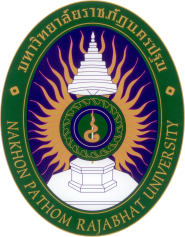 คำร้องขอเสนอโครงงานรายวิชา โครงงานทางคอมพิวเตอร์ศึกษา รหัส 4144903สาขาวิชาคอมพิวเตอร์ศึกษา คณะวิทยาศาสตร์และเทคโนโลยี มหาวิทยาลัยราชภัฏนครปฐมวันที่............เดือน.....................พ.ศ.25.........เรื่อง	ขอเสนอหัวข้อโครงงานเรียน	ประธานสาขาวิชาคอมพิวเตอร์ศึกษา	ข้าพเจ้า	รหัสประจำตัว	หมู่เรียน	เบอร์โทรศัพท์	E-mail	จัดทำโครงงาน เรื่อง( ภาษาไทย )	อาจารย์ที่ปรึกษาโครงงานลงนามรับรอง	 อาจารย์ที่ปรึกษา	(	)	จึงเรียนมาเพื่อโปรดทราบ							ขอแสดงความนับถือ	ลงชื่อ	ผู้ยื่นคำร้อง	(	)ความคิดเห็นประธานสาขาวิชา	ได้ตรวจสอบขอบเขตของโครงงานแล้วเห็นสมควร    อนุมัติ   ควรปรับปรุง		ลงนาม	ประธานสาขาวิชาคอมพิวเตอร์ศึกษา 	( อาจารย์ไกยสิทธิ์ อภิระติง  )	วันที่............./............./............